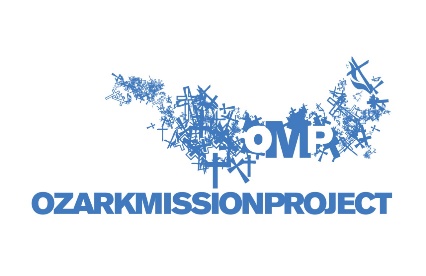 Job Title: Recruitment and Registration ManagerReports To: Program Director Overview The Recruitment and Registration Manager is a full-time position that will oversee all aspects of working with youth group contacts and campers in preparation for their summer camp with Ozark Mission Project.  This person will be responsible for the recruitment of campers, the registration process, and the completion of all camper paperwork. They will also serve as the staff liaison for the College Winter Trip Committee and OMP 101 Committee. Responsibilities Responsible for meeting camper recruitment goals and metrics  Update and monitor online registration service providerMaintain and update registration spreadsheet Create and send invoices to youth directors Keep track of all camp payments in eTapestry Collect and monitor all youth and adult camper required paperwork Conduct follow up calls with youth directors post campCreate end of camp surveys and share feedback with necessary individuals as needed Establish and cultivate relationships with youth directors, campers and volunteers Speak to church and community groups about our impact and funding needs Speak to Wesley Foundations about OMP college opportunities Produce and post content of all camp related social media Create and schedule all camp and volunteer related e-blasts Attend the Central AR Youth Director luncheons Oversee the College Winter Trip Committee and work with them to recruit participants and develop theme and worship activities Manage College Winter Trip registration, payments and paperwork Oversee the OMP 101 Committee and work with them to develop theme, plan program activities and connect with local partners for ministry Oversee OMP 101 logisticsEstablish OMP Ambassadors, conduct training and coordinate speaking opportunities Oversee Vacation Bible School coordination, curriculum and implementation Assist Program Director in recruiting, hiring and training College StaffAssist Program Director in recruiting and training VolunteersAssist Executive Director in fundraising events and initiatives Other duties as assignedQualificationsStrong Christian faithServant heartAbility and willingness to travelReliable transportationMust have a valid driver’s licenseTeam playerTakes initiative Ability to adapt Ability to meet deadlines Ability to lift a minimum of 40 pounds Required Experience & SkillsExcellent written and verbal communication skillsOutstanding presentation skillsMicrosoft Office and social media experience Organizational skills Time management skillsStrong leadership skills Preferred (Non-Required) Experience & SkillseTapestry experienceMailChimp/Survey Monkey experienceConstruction knowledge and skillsGraphic design experience OMP volunteer or camper experience Location, Hours and BenefitsLittle Rock, AROffice hours are 8:30-4:30 Monday – Thursday (August-April); 8:30-4:30 Monday – Friday (May-July)Occasional nights and weekends are requiredReimbursement for office travelStipend for health insuranceVacation and sick time accrued How to Apply Send a cover letter and resume to Mallory Lindsey at info@ozarkmissionproject.org.We are an equal employment opportunity employer. All qualified applicants will receive consideration for employment without regard to race, color, religion, gender, national origin, disability status, protected veteran status or any other characteristic protected by law. Ozark Mission Project is a drug-free workplace. All offers of employment at OMP are contingent upon clear results of a thorough background check. Background checks will be conducted on all final candidates.